I can understand that dark is the absence of light. Draw a diagram of your box and label the viewing holes and where the light sources are able to enter the dark box. 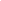 Write a paragraph explaining what happens when you add more holes and why this happens. 